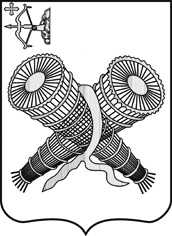 АДМИНИСТРАЦИЯ ГОРОДА СЛОБОДСКОГОКИРОВСКОЙ ОБЛАСТИПОСТАНОВЛЕНИЕ04.06.2019								                                № 1188г. Слободской Кировской областиО внесении изменений в муниципальную программу «Переселение граждан, проживающих на территории муниципального образования «город Слободской», из аварийного жилищного фонда»В соответствии со статьями 7, 16, 43 Федерального закона от 06.10.2003 № 131-ФЗ «Об общих принципах организации местного самоуправления в Российской Федерации», во исполнение письма министерства строительства Кировской области от 14.03.2019 № 508-56-05-01 «О формировании Программы переселения граждан из аварийного жилищного фонда на 2019-2025 годы» администрация города Слободского ПОСТАНОВЛЯЕТ:Внести изменения в муниципальную программу «Переселение граждан, проживающих на территории муниципального образования «город Слободской», из аварийного жилищного фонда» (далее - муниципальная программа), утвержденную постановлением администрации города Слободского от  31.01.2018 № 183 (с изменениями от 10.04.2018 №701, от 26.03.2019 №600, от 18.04.2019 №788), изложив муниципальную программу в новой редакции. Прилагается.Контроль за выполнением настоящего постановления возложить на  первого заместителя главы администрации Вайкутиса П.О.Постановление вступает в силу с момента официального опубликования.И.о. главы города Слободского          П.О. ВайкутисУТВЕРЖДЕНА постановлением администрации города Слободскогоот 04.06.2019 № 1188 МУНИЦИПАЛЬНАЯ ПРОГРАММА«Переселение граждан, проживающих на территории муниципального образования «город Слободской», из аварийного жилищного фонда»Паспорт муниципальной программы «Переселение граждан,проживающих на территории муниципального образования«город Слободской», из аварийного жилищного фонда» (далее - муниципальная программа)Объемы и источники финансирования муниципальной программы(руб.)--------------------------------<1> Сумма и сроки уточняются при утверждении бюджета.Основные показатели эффективности реализациимуниципальной программы2. Общая характеристика сферы реализации муниципальнойпрограммы, в том числе формулировка основных проблемв указанной сфере и прогноз ее развитияПереселение граждан из аварийного жилищного фонда является одной из острых социальных проблем на территории муниципального образования «город Слободской» (далее - город Слободской, муниципальное образование). Проживающие в аварийных многоквартирных домах граждане в основном не в состоянии самостоятельно приобрести жилище удовлетворительного качества, для большинства из них жилые помещения в аварийных многоквартирных домах являются единственным жильем.Предметом мероприятий данной муниципальной программы является аварийный жилищный фонд - 19 многоквартирных домов, расположенных на территории города Слободского, из них 15 многоквартирных домов, признанных в установленном порядке аварийными и подлежащими сносу до 1 января 2012 года, и 4 многоквартирных дома - до 1 января 2017 года (многоквартирные дома пострадали во время пожара и представляют угрозу жизни и здоровью третьих лиц).  Характеристика многоквартирных домов, признанных аварийными и подлежащими сносу:Мониторинг состояния жилищного фонда города Слободского указывает на возможность роста количества многоквартирных домов, в отношении которых будут приниматься решения о признании их аварийными и подлежащими сносу. Проблема по обеспечению благоустроенным жильем граждан, проживающих в жилищном фонде с высоким уровнем износа, должна решаться комплексно с решением вопросов по развитию территорий города Слободского, поэтому эффективным является программно-целевой метод, обеспечивающий увязку реализации мероприятий по срокам, ресурсам, исполнителям, а также эффективное управление направленными на финансирование программных мероприятий бюджетными средствами.Муниципальная программа рассчитана на исполнение в 2018 - 2025 годах и требует значительных финансовых вложений. Предварительная расчетная потребность в финансировании мероприятий муниципальной программы  –    127 139 821,95 руб. Общие сведения об аварийных многоквартирных домах города Слободского, признанных в установленном порядке аварийными и подлежащими сносу до 1 января 2012 года, представлены в Приложении №1 к муниципальной программе. Перечень многоквартирных домов, признанных аварийными до 01 января 2017 года, представлен в Приложении №2 к муниципальной программе.Повышение уровня и качества жизни населения города Слободского является приоритетной социально-экономической задачей развития города, формирование современной городской инфраструктуры и мест проживания - важная социальная задача.Решение проблемы переселения граждан из аварийных многоквартирных домов в рамках муниципальной программы будет способствовать снижению социальной напряженности, улучшению демографической ситуации, развитию строительства на территории города Слободского.3.Приоритеты муниципальной политики в соответствующей сфересоциально-экономического развития, цели, задачи, целевыепоказатели эффективности реализации муниципальной программы,описание ожидаемых конечных результатов реализациимуниципальной программы, сроков и этапов реализациимуниципальной программыМуниципальная программа соответствует приоритетам, сформированным в Программе социально-экономического развития муниципального образования «город Слободской», и направлена на повышение уровня жизни населения и создание благоприятных условий проживания.Муниципальная программа разработана в соответствии с пунктом 6 части 1 статьи 16 Федерального закона от 06.10.2003 № 131-ФЗ «Об общих принципах организации местного самоуправления в Российской Федерации», государственной программой Российской Федерации «Обеспечение доступным и комфортным жильем и коммунальными услугами граждан Российской Федерации», утвержденной постановлением Правительства Российской Федерации от 30.12.2017 № 1710, областной адресной программой «Переселение граждан, проживающих на территории Кировской области, из аварийного жилищного фонда» на 2013 – 2018 годы, утвержденной, постановлением Правительства Кировской области от 27.03.2019 №113-П областной адресной программой «Переселение граждан, проживающих на территории Кировской области, из аварийного жилищного фонда, признанного таковым  до 01.01.2017» на 2019 – 2025 годы. Основной целью муниципальной программы является финансовое и организационное обеспечение переселения граждан из аварийных многоквартирных домов.Для достижения цели будут решаться задачи:- переселение граждан, проживающих в аварийных многоквартирных домах, в благоустроенные жилые помещения;- изъятие земельных участков, на которых расположены аварийные многоквартирные дома, для муниципальных нужд и снос аварийных многоквартирных домов.Социально-экономическая эффективность муниципальной программы обеспечивается концентрацией финансовых и материальных ресурсов для улучшения социально-бытовых условий, качества жизни населения города Слободского.Целевыми показателями оценки хода реализации муниципальной программы и ее эффективности являются следующие количественные показатели:Таблица 1Срок реализации муниципальной программы  – 2018-2025 годы: 1 этап – до 31.12.2018 предусматривается переселение граждан, проживающих в аварийных многоквартирных домах, признанных в установленном порядке аварийными и подлежащими сносу до 1 января 2012 года, в благоустроенные жилые помещения (регламентирован Федеральным законом от 21.07.2007 №185-ФЗ «О Фонде содействия реформированию жилищно-коммунального хозяйства»). Планируемые показатели выполнения адресной программы по переселению граждан из аварийного жилищного фонда представлены в Приложении №3 к муниципальной программе. Изъятие земельных участков, на которых расположены аварийные многоквартирные дома, для муниципальных нужд и снос аварийных многоквартирных домов - в срок до 31.12.2019.2 этап – до 31.12.2023 предусматривается переселение граждан, проживающих в аварийных многоквартирных домах, признанных в установленном порядке аварийными и подлежащими сносу до 1 января 2017 года, в благоустроенные жилые помещения. Показатели выполнения адресной программы по переселению граждан из аварийного жилищного фонда представлены в Приложении №4 к муниципальной программе. Изъятие земельных участков, на которых расположены аварийные многоквартирные дома, для муниципальных нужд и снос аварийных многоквартирных домов в срок до 31.12.2024.4. Обобщенная характеристика мероприятиймуниципальной программы4.1. Мероприятия муниципальной программы направлены на финансовое и организационное обеспечение переселения граждан из аварийных многоквартирных домов. Комплекс программных мероприятий представлен в таблице 2 муниципальной программы. Таблица 24.2. Способы переселения граждан:4.2.1. Предоставление жилых помещений по договорам социального найма гражданам, переселяемым из занимаемых по договорам социального найма жилых помещений в аварийных многоквартирных домах.Предоставляемое жилое помещение должно быть:- средней степени благоустройства (в ред. распоряжения администрации города Слободского Кировской области от 11.09.2007 №1672 «Об утверждении средней степени благоустройства жилых помещений на территории города Слободского»); - равнозначным по общей площади ранее занимаемому жилому помещению. Если наниматель и проживающие совместно с ним члены его семьи до выселения занимали квартиру или не менее чем две комнаты, наниматель имеет право соответственно на получение квартиры или на получение жилого помещения, состоящего из того же числа комнат в коммунальной квартире. В случае переселения граждан из коммунальной квартиры при расчете общей площади изымаемого жилого помещения учитывается площадь помещений вспомогательного использования, предназначенных для удовлетворения гражданами бытовых и иных нужд, связанных с их проживанием в квартире, пропорционально площади непосредственного проживания;- отвечающим установленным требованиям, то есть пригодным для проживания.Жилое помещение, предоставляемое гражданам при переселении, должно находиться по месту их жительства в границах города Слободского.4.2.2. Выкуп жилых помещений у собственников помещений в аварийных многоквартирных домах. Выкуп жилых помещений у собственников осуществляется по соглашению с собственниками в соответствии со статьей 32 Жилищного кодекса Российской Федерации. Выкупная цена изымаемого жилого помещения в аварийном доме определяется по результатам независимой оценки рыночной стоимости данного помещения. В случае если собственник не согласен с оценочной стоимостью, выкупная стоимость изымаемого у собственника жилого помещения определяется в судебном порядке. Выкупная цена выплачивается при заключении соглашения о выкупе жилого помещения. Изъятие жилых помещений в аварийных многоквартирных домах (за исключением жилых помещений, принадлежащих на праве собственности муниципальному образованию) осуществляется в порядке, предусмотренном частями 1 - 9 статьи 32 Жилищного кодекса Российской Федерации.4.2.3. Предоставление по договорам мены гражданам – собственникам жилых помещений в аварийных домах приобретенных жилых помещений.Реестры аварийных многоквартирных домов по способам переселения граждан представлены в Приложениях №№5,6 к муниципальной программе.5. Основные меры правового регулированияв сфере реализации муниципальной программыРазработка новых нормативно-правовых актов, направленных на достижение конечных результатов муниципальной программы, не предусмотрена.Муниципальная программа разработана в соответствии с:- Жилищным кодексом Российской Федерации;- Федеральным законом от 06.10.2003 № 131-ФЗ «Об общих принципах организации местного самоуправления в Российской Федерации»;- Федеральным законом от 21.07.2007 № 185-ФЗ «О Фонде содействия реформированию жилищно-коммунального хозяйства»; - постановлением Правительства Кировской области от 18.06.2013 № 213/365 «Об областной адресной программе «Переселение граждан, проживающих на территории Кировской области, из аварийного жилищного фонда» на 2013 - 2018 годы»;- постановлением Правительства Кировской области от 27.03.2019 №113-П «Об областной адресной программе «Переселение граждан, проживающих на территории Кировской области, из аварийного жилищного фонда, признанного таковым  до 01.01.2017» на 2019 – 2025 годы».Реализация муниципальной программы осуществляется в соответствии с законодательством о закупках для государственных и муниципальных нужд.6. Ресурсное обеспечение муниципальной программыОбщий объем финансирования первого этапа муниципальной программы на 2018-2025  годы составит 127 139 821,95 руб., в том числе за счет средств Фонда содействия реформированию жилищно-коммунального хозяйства - 	100 243 903,52 руб., средств областного бюджет – 24 768 461,68 руб., бюджета муниципального образования –2 220 470,13 руб.Объемы и источники финансирования муниципальной программы представлены в таблице 3.Таблица 3(руб.)-------------------------------<1> Сумма и сроки уточняются при утверждении бюджета.Объем финансирования определен:- в отношении расселяемых жилых помещений, включенных в областную адресную программу «Переселение граждан, проживающих на территории Кировской области, из аварийного жилищного фонда» на 2013 - 2018 годы», как сумма произведения общей площади переселяемых жилых помещений и стоимости 1 кв. метра общей площади жилого помещения, утвержденной областной адресной программой (по заявке 2018 года – 32 902 рублей за 1 кв.м.);- в отношении расселяемых жилых помещений, включенных в областную адресную программу «Переселение граждан, проживающих на территории Кировской области, из аварийного жилищного фонда, признанного таковым  до 01.01.2017» на 2019 – 2025 годы», как сумма произведения общей площади переселяемых жилых помещений и стоимости 1 кв. метра общей площади жилого помещения, утвержденной областной адресной программой (по заявке 2019 года – 34 876 рублей за 1 кв.м.).Объемы бюджетных ассигнований муниципальной программы уточняются ежегодно при утверждении бюджета муниципального образования на очередной финансовый год и при актуализации Минстроем России стоимости 1 кв.м.  Объемы финансирования муниципальной программы могут корректироваться с учетом реальных возможностей бюджета муниципального образования и рыночных цен на жилые помещения.Метод оценки затрат на реализацию мероприятий муниципальной программы - расчетный, в соответствии с методикой планирования бюджетных ассигнований бюджета муниципального образования на очередной финансовый год и плановый период.План мероприятий по переселению граждан из аварийного жилищного фонда, признанного таковым до 01.01.2017, с объемами и источниками финансирования приведен в Приложении №7 к муниципальной программе.7. Анализ рисков реализации муниципальной программыи описание мер управления рискамиПри реализации муниципальной программы могут возникнуть следующие группы рисков:8. Методика оценки эффективности реализациимуниципальной программыОценка эффективности реализации муниципальной программы осуществляется в соответствии с муниципальным правовым актом.Достижение показателей эффективности реализации муниципальной программы в полном объеме (100%) по итогам ее реализации свидетельствует, что качественные показатели эффективности реализации муниципальной программы достигнуты.____________________________Наименование программы «Переселение граждан, проживающих на территории муниципального образования «город Слободской», из аварийного жилищного фонда» Ответственный исполнитель, соисполнители муниципальной программыУправление по делам ГО, ЧС, ЖКХ и благоустройства администрации  города СлободскогоФинансовое управление администрации города СлободскогоУправление муниципальным имуществом и земельными ресурсами администрации города СлободскогоОтдел экономического развития, потребительских рынков и муниципальных закупок администрации города СлободскогоЦель муниципальной программыФинансовое и организационное обеспечение переселения граждан из аварийных многоквартирных домов, признанных непригодными для проживанияЗадачи муниципальной программыПереселение граждан, проживающих в аварийных многоквартирных домах, в благоустроенные жилые помещения. Изъятие земельных участков, на которых расположены аварийные многоквартирные дома, для муниципальных нужд и снос аварийных многоквартирных домовСроки и этапы реализации муниципальной программы2018 - 2025 годы.1 этап. Переселение граждан, проживающих в аварийных многоквартирных домах, признанных в установленном порядке аварийными и подлежащими сносу до 1 января 2012 года, в благоустроенные жилые помещения. Снос аварийных многоквартирных домов.2 этап. Переселение граждан, проживающих в аварийных многоквартирных домах, признанных в установленном порядке аварийными и подлежащими сносу до 1 января 2017 года, в благоустроенные жилые помещения. Снос аварийных многоквартирных домов N п/пНаименование источника финансированияГоды реализации муниципальной программыГоды реализации муниципальной программыГоды реализации муниципальной программыГоды реализации муниципальной программыГоды реализации муниципальной программыГоды реализации муниципальной программыГоды реализации муниципальной программыГоды реализации муниципальной программыВсегоN п/пНаименование источника финансирования20182019202020212022202320242025Всего1За счет средств фонда содействия реформированию жилищно-коммунального хозяйства         71 545 090,00000026 547 766,47<1>2 151 047,05<1>0	100 243 903,52<1>2За счет средств бюджета субъекта РФ24 414 550,000000241 343,33<1>19 554,97<1>024 675 448,30<1>3За счет средств бюджета муниципального образования «город Слободской» Кировской области (далее - бюджет муниципального образования)983 343,001 208 138,4200026 815,93<1>2 172,78<1>02 220 470,13<1>Итого96 942 983,001 208 138,4200026 815 925,73<1>2 172 774,80<1>0127 139 821,95<1>№ п/пНаименование показателя эффективности/единица измерения показателяГоды реализации муниципальной программыГоды реализации муниципальной программыГоды реализации муниципальной программыГоды реализации муниципальной программыГоды реализации муниципальной программыГоды реализации муниципальной программыГоды реализации муниципальной программыГоды реализации муниципальной программы№ п/пНаименование показателя эффективности/единица измерения показателя20182019202020212022202320242025Задача 1. Переселение граждан, проживающих в аварийных многоквартирных домах, в благоустроенные жилые помещенияЗадача 1. Переселение граждан, проживающих в аварийных многоквартирных домах, в благоустроенные жилые помещенияЗадача 1. Переселение граждан, проживающих в аварийных многоквартирных домах, в благоустроенные жилые помещенияЗадача 1. Переселение граждан, проживающих в аварийных многоквартирных домах, в благоустроенные жилые помещенияЗадача 1. Переселение граждан, проживающих в аварийных многоквартирных домах, в благоустроенные жилые помещенияЗадача 1. Переселение граждан, проживающих в аварийных многоквартирных домах, в благоустроенные жилые помещенияЗадача 1. Переселение граждан, проживающих в аварийных многоквартирных домах, в благоустроенные жилые помещенияЗадача 1. Переселение граждан, проживающих в аварийных многоквартирных домах, в благоустроенные жилые помещенияЗадача 1. Переселение граждан, проживающих в аварийных многоквартирных домах, в благоустроенные жилые помещения1.Площадь аварийного жилищного фонда, из которого осуществляется переселение, кв. м2938,390000768,9062,3002.Количество аварийных многоквартирных домов, из которых осуществляется переселение (ед.)1500004003.Количество граждан, переселенных из аварийного жилищного фонда (чел.)196000055204.Количество жилых помещений, расселяемых из аварийных многоквартирных домов (ед.) 8700002510Задача  2. Изъятие земельных участков, на которых расположены аварийные многоквартирные дома,  для муниципальных нужд и снос аварийных многоквартирных домовЗадача  2. Изъятие земельных участков, на которых расположены аварийные многоквартирные дома,  для муниципальных нужд и снос аварийных многоквартирных домовЗадача  2. Изъятие земельных участков, на которых расположены аварийные многоквартирные дома,  для муниципальных нужд и снос аварийных многоквартирных домовЗадача  2. Изъятие земельных участков, на которых расположены аварийные многоквартирные дома,  для муниципальных нужд и снос аварийных многоквартирных домовЗадача  2. Изъятие земельных участков, на которых расположены аварийные многоквартирные дома,  для муниципальных нужд и снос аварийных многоквартирных домовЗадача  2. Изъятие земельных участков, на которых расположены аварийные многоквартирные дома,  для муниципальных нужд и снос аварийных многоквартирных домовЗадача  2. Изъятие земельных участков, на которых расположены аварийные многоквартирные дома,  для муниципальных нужд и снос аварийных многоквартирных домовЗадача  2. Изъятие земельных участков, на которых расположены аварийные многоквартирные дома,  для муниципальных нужд и снос аварийных многоквартирных домовЗадача  2. Изъятие земельных участков, на которых расположены аварийные многоквартирные дома,  для муниципальных нужд и снос аварийных многоквартирных домов5.Количество земельных участков, изъятых для муниципальных нужд, и многоквартирных домов, подлежащих сносу в отчетном периоде (ед.)015000040Материал стенКоличество жилых домов (единиц)ЭтажностьГоды постройкиДеревянные21-этажныеЭксплуатируются более 60 летДеревянные52-этажныеЭксплуатируются более 60 летДеревянныеЭксплуатируются более 60 летКаменные141-этажные 2-этажныеЭксплуатируются более 60 летЭксплуатируются более 60 летДеревянный12-этажный1959Деревянные12-этажные 1968 - 1969Деревянные31-этажные1975 - 1979Деревянные22-этажные1982Всего19№ п/пНаименование показателя эффективности/единица измерения показателяГоды реализации муниципальной программыГоды реализации муниципальной программыГоды реализации муниципальной программыГоды реализации муниципальной программыГоды реализации муниципальной программыГоды реализации муниципальной программыГоды реализации муниципальной программыГоды реализации муниципальной программы№ п/пНаименование показателя эффективности/единица измерения показателя20182019202020212022202320242025Задача 1. Переселение граждан, проживающих в аварийных многоквартирных домах, в благоустроенные жилые помещенияЗадача 1. Переселение граждан, проживающих в аварийных многоквартирных домах, в благоустроенные жилые помещенияЗадача 1. Переселение граждан, проживающих в аварийных многоквартирных домах, в благоустроенные жилые помещенияЗадача 1. Переселение граждан, проживающих в аварийных многоквартирных домах, в благоустроенные жилые помещенияЗадача 1. Переселение граждан, проживающих в аварийных многоквартирных домах, в благоустроенные жилые помещенияЗадача 1. Переселение граждан, проживающих в аварийных многоквартирных домах, в благоустроенные жилые помещенияЗадача 1. Переселение граждан, проживающих в аварийных многоквартирных домах, в благоустроенные жилые помещенияЗадача 1. Переселение граждан, проживающих в аварийных многоквартирных домах, в благоустроенные жилые помещенияЗадача 1. Переселение граждан, проживающих в аварийных многоквартирных домах, в благоустроенные жилые помещения1.Площадь аварийного жилищного фонда, из которого осуществляется переселение, кв. м2938,390000768,9062,3002.Количество аварийных многоквартирных домов, из которых осуществляется переселение (ед.)1500004003.Количество граждан, переселенных из аварийного жилищного фонда (чел.)196000055204.Количество жилых помещений, расселяемых из аварийных многоквартирных домов (ед.) 8700002510Задача  2. Изъятие земельных участков, на которых расположены аварийные многоквартирные дома, для муниципальных нужд и снос аварийных многоквартирных домовЗадача  2. Изъятие земельных участков, на которых расположены аварийные многоквартирные дома, для муниципальных нужд и снос аварийных многоквартирных домовЗадача  2. Изъятие земельных участков, на которых расположены аварийные многоквартирные дома, для муниципальных нужд и снос аварийных многоквартирных домовЗадача  2. Изъятие земельных участков, на которых расположены аварийные многоквартирные дома, для муниципальных нужд и снос аварийных многоквартирных домовЗадача  2. Изъятие земельных участков, на которых расположены аварийные многоквартирные дома, для муниципальных нужд и снос аварийных многоквартирных домовЗадача  2. Изъятие земельных участков, на которых расположены аварийные многоквартирные дома, для муниципальных нужд и снос аварийных многоквартирных домовЗадача  2. Изъятие земельных участков, на которых расположены аварийные многоквартирные дома, для муниципальных нужд и снос аварийных многоквартирных домовЗадача  2. Изъятие земельных участков, на которых расположены аварийные многоквартирные дома, для муниципальных нужд и снос аварийных многоквартирных домовЗадача  2. Изъятие земельных участков, на которых расположены аварийные многоквартирные дома, для муниципальных нужд и снос аварийных многоквартирных домов5.Количество земельных участков, изъятых для муниципальных нужд, и многоквартирных домов, подлежащих сносу в отчетном периоде (ед.)015000040Решаемая задачаПеречень мероприятийПереселение граждан, проживающих в аварийных многоквартирных домах, в благоустроенные жилые помещенияПриобретение жилых помещений в многоквартирных домах (в том числе в многоквартирных домах, строительство которых не завершено, включая многоквартирные дома, строящиеся (создаваемые) с привлечением денежных средств граждан и (или) юридических лиц) или в домах, указанных в пункте 2 части 2 статьи 49 Градостроительного кодекса РФПереселение граждан, проживающих в аварийных многоквартирных домах, в благоустроенные жилые помещенияПредоставление свободных жилых помещений по договорам социального найма гражданам, переселяемым из занимаемых по договорам социального найма жилых помещений в аварийных многоквартирных домахПереселение граждан, проживающих в аварийных многоквартирных домах, в благоустроенные жилые помещенияОценка рыночной стоимости жилых помещений, входящих в аварийный жилищный фонд муниципального образования «город Слободской», находящихся в собственности граждан, с учетом стоимости долей в праве общей долевой собственности на общее имущество собственников многоквартирного дома, в том числе на земельный участок, на котором расположен многоквартирный дом.Выплата лицам, в чей собственности находятся жилые помещения, входящие в аварийный жилищный фонд, выкупной цены за изымаемые жилые помещения в соответствии со статьей 32 Жилищного кодекса РФПереселение граждан, проживающих в аварийных многоквартирных домах, в благоустроенные жилые помещенияПредоставление по договорам мены гражданам – собственникам жилых помещений в аварийных домах приобретенных жилых помещенийИзъятие земельных участков, на которых расположены аварийные многоквартирные дома, для муниципальных нужд и снос аварийных многоквартирных домовЗаключение муниципального контракта по сносу аварийных многоквартирных домов и определение целей и порядка дальнейшего использования освободившихся земельных участковN п/пНаименование источника финансированияГоды реализации муниципальной программыГоды реализации муниципальной программыГоды реализации муниципальной программыГоды реализации муниципальной программыГоды реализации муниципальной программыГоды реализации муниципальной программыГоды реализации муниципальной программыГоды реализации муниципальной программыВсегоN п/пНаименование источника финансирования20182019202020212022202320242025Всего1За счет средств фонда содействия реформированию жилищно-коммунального хозяйства         71 545 090,00000026 547 766,47<1>2 151 047,05<1>0	100 243 903,52<1>2За счет средств бюджета субъекта РФ24 414 550,000000241 343,33<1>19 554,97<1>024 675 448,30<1>3За счет средств бюджета муниципального образования «город Слободской» Кировской области (далее - бюджет муниципального образования)983 343,001 208 138,4200026 815,93<1>2 172,78<1>02 220 470,13<1>Итого96 942 983,001 208 138,4200026 815 925,73<1>2 172 774,80<1>0127 139 821,95<1>Негативный факторСпособы минимизации рисковИзменение действующего законодательства в сфере реализации муниципальной программыПроведение регулярного мониторинга планируемых изменений в действующем законодательстве, внесение изменений в муниципальную программуНедостаточное финансирование мероприятий муниципальной программыОпределение приоритетов для первоочередного финансированияНесоответствие фактически достигнутых показателей эффективности реализации муниципальной программы запланированнымПроведение ежегодного мониторинга и оценки эффективности реализации мероприятий муниципальной программы, анализ причин отклонения фактически достигнутых показателей от запланированных, оперативная разработка и реализация мер, направленных на повышение эффективности реализации мероприятий муниципальной программы